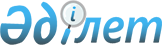 Об утверждении Правил оказания социальной помощи, установления размеров и определения перечня отдельных категорий нуждающихся граждан города Косшы
					
			Утративший силу
			
			
		
					Решение маслихата города Косшы Акмолинской области от 14 апреля 2022 года № 57/12-7. Зарегистрировано в Министерстве юстиции Республики Казахстан 20 апреля 2022 года № 27670. Утратило силу решением маслихата города Косшы Акмолинской области от 29 декабря 2023 года № 85/19-8
      Сноска. Утратило силу решением маслихата города Косшы Акмолинской области от 29.12.2023 № 85/19-8 (вводится в действие по истечении десяти календарных дней после дня его первого официального опубликования).
      В соответствии со статьей 6 Закона Республики Казахстан "О местном государственном управлении и самоуправлении в Республике Казахстан", постановлением Правительства Республики Казахстан "Об утверждении Типовых правил оказания социальной помощи, установления размеров и определения перечня отдельных категорий нуждающихся граждан", маслихат города Косшы РЕШИЛ:
      1. Утвердить Правила оказания социальной помощи, установления размеров и определения перечня отдельных категорий нуждающихся граждан города Косшы согласно приложению к настоящему решению.
      2. Настоящее решение вводится в действие по истечении десяти календарных дней после дня его первого официального опубликования. Правила оказания социальной помощи, установления размеров и определения перечня отдельных категорий нуждающихся граждан в городе Косшы Акмолинской области
      Сноска. Правила с изменениями, внесенными решением маслихата города Косшы Акмолинской области от 23.11.2022 № 115/23-7 (вводится в действие по истечении десяти календарных дней после дня его первого официального опубликования); от 24.04.2023 № 8/2-8 (вводится в действие по истечении десяти календарных дней после дня его первого официального опубликования) Глава 1. Общие положения
      1. Правила оказания социальной помощи, установления размеров и определения перечня отдельных категорий нуждающихся граждан в городе Косшы Акмолинской области (далее – Правила) разработаны в соответствии с постановлением Правительства Республики Казахстан от 21 мая 2013 года № 504 "Об утверждении типовых правил оказания социальной помощи, установления размеров и определения перечня отдельных категорий нуждающихся граждан" (далее - Типовые правила) и определяют порядок оказания социальной помощи, установления размеров и определения перечня отдельных категорий нуждающихся граждан в городе Косшы Акмолинской области.
      2. Основные термины и понятия, которые используются в настоящих Правилах:
      1) филиал Государственной корпорации "Правительство для граждан" (далее – уполномоченная организация) – юридическое лицо, созданное по решению Правительства Республики Казахстан для оказания государственных услуг, услуг по выдаче технических условий на подключение к сетям субъектов естественных монополий и услуг субъектов квазигосударственного сектора в соответствии с законодательством Республики Казахстан, организации работы по приему заявлений на оказание государственных услуг, услуг по выдаче технических условий на подключение к сетям субъектов естественных монополий, услуг субъектов квазигосударственного сектора и выдаче их результатов услугополучателю по принципу "одного окна", а также обеспечения оказания государственных услуг в электронной форме, осуществляющее государственную регистрацию прав на недвижимое имущество по месту его нахождения;
      2) специальная комиссия – комиссия, создаваемая решением акима города Косшы, по рассмотрению заявления лица (семьи), претендующего на оказание социальной помощи в связи с наступлением трудной жизненной ситуации;
      3) прожиточный минимум – необходимый минимальный денежный доход на одного человека, равный по величине стоимости минимальной потребительской корзины, рассчитываемой республиканским государственным учреждением "Департамент бюро национальной статистики Агентства по стратегическому планированию и реформам Республики Казахстан по Акмолинской области";
      4) праздничные дни – дни национальных и государственных праздников Республики Казахстан;
      5) среднедушевой доход семьи (гражданина) – доля совокупного дохода семьи, приходящаяся на каждого члена семьи в месяц;
      6) трудная жизненная ситуация – ситуация, объективно нарушающая жизнедеятельность гражданина, которую он не может преодолеть самостоятельно;
      7) уполномоченный орган – государственное учреждение "Отдел занятости и социальных программ города Косшы";
      8) участковая комиссия – комиссия, создаваемая решением акима города Косшы для проведения обследования материального положения лиц (семей), обратившихся за социальной помощью и подготовки заключений;
      9) предельный размер – утвержденный максимальный размер социальной помощи.
      3. Для целей настоящих Правил под социальной помощью понимается помощь, предоставляемая местным исполнительным органом в денежной форме отдельным категориям нуждающихся граждан (далее - Получатели) в случае наступления трудной жизненной ситуации, а также к праздничным дням.
      4. Социальная помощь предоставляется единовременно и (или) периодически (ежемесячно).
      5. Меры социальной поддержки, предусмотренные статьей 16 Закона Республики Казахстан "О социальной защите лиц с инвалидностью в Республике Казахстан", подпунктом 2) статьи 10, подпунктом 2) статьи 11, подпунктом 2) статьи 12, подпунктом 2) статьи 13, статьей 17 Закона Республики Казахстан "О ветеранах", оказываются в порядке, определенном настоящими Правилами.
      Сноска. Пункт 5 - в редакции решения маслихата города Косшы Акмолинской области от 23.11.2022 № 115/23-7 (вводится в действие по истечении десяти календарных дней после дня его первого официального опубликования).

 Глава 2. Порядок оказания социальной помощи, определения перечня отдельных категорий нуждающихся получателей и установления размеров социальной помощи
      6. Социальная помощь к праздничным дням оказывается единовременно следующим категориям граждан:
      1) День защитника Отечества – 7 мая:
      семьям военнослужащих, лиц начальствующего и рядового состава, призванных на сборы военнообязанных Министерства обороны, органов внутренних дел и государственной безопасности бывшего Союза Советских Социалистических Республик (далее – Союза ССР), погибших (умерших) во время выполнения задач по охране общественного порядка при чрезвычайных обстоятельствах, связанных с антиобщественными проявлениями в размере 5 (пять) месячных расчетных показателей;
      семьям военнослужащих, погибших (умерших) при прохождении воинской службы в мирное время в размере 5 (пять) месячных расчетных показателей;
      2) День Победы - 9 мая:
      участникам Великой Отечественной войны, а именно военнослужащим, проходившим службу в воинских частях, штабах и учреждениях, входивших в состав действующей армии и флота в период Великой Отечественной войны, а также во время других боевых операций по защите бывшего Союза ССР, партизанам и подпольщикам Великой Отечественной войны, в размере 76 (семьдесят шесть) месячных расчетных показателей;
      лицам с инвалидностью вследствие ранения, контузии, увечья или заболевания, полученных в период Великой Отечественной войны, а именно военнослужащим действующей армии и флота, партизанам и подпольщикам Великой Отечественной войны, а также рабочим и служащим, которым инвалидность установлена вследствие ранения, контузии, увечья или заболевания, полученных в период Великой Отечественной войны на фронте, в районе военных действий, на прифронтовых участках железных дорог, сооружениях оборонительных рубежей, военно-морских баз и аэродромов, в размере 76 (семьдесят шесть) месячных расчетных показателей;
      военнообязанным, призывавшимся на учебные сборы и направлявшимся в Афганистан в период ведения боевых действий, в размере 25 (двадцать пять) месячных расчетных показателей;
      военнослужащим автомобильных батальонов, направлявшимся в Афганистан для доставки грузов в эту страну в период ведения боевых действий, в размере 25 (двадцать пять) месячных расчетных показателей;
      гражданам, работавшим в период блокады в городе Ленинграде на предприятиях, в учреждениях и организациях города и награжденным медалью "За оборону Ленинграда" или знаком "Житель блокадного Ленинграда", в размере 5 (пять) месячных расчетных показателей;
      несовершеннолетним узникам концлагерей, гетто и других мест принудительного содержания, созданных фашистами и их союзниками в период Второй мировой войны, в размере 5 (пять) месячных расчетных показателей;
      лицам, принимавшим участие в ликвидации последствий катастрофы на Чернобыльской атомной электростанции в 1986-1987 годах, других радиационных катастроф и аварий на объектах гражданского или военного назначения, а также участвовавшим непосредственно в ядерных испытаниях, в размере 5 (пять) месячных расчетных показателей;
      военнослужащим, которым инвалидность установлена вследствие ранения, контузии, увечья, полученных при защите бывшего Союза ССР, исполнении иных обязанностей воинской службы в другие периоды, или вследствие заболевания, связанного с пребыванием на фронте, а также при прохождении воинской службы в Афганистане или других государствах, в которых велись боевые действия, в размере 5 (пять) месячных расчетных показателей;
      лицам, которым инвалидность установлена вследствие катастрофы на Чернобыльской атомной электростанции и других радиационных катастроф и аварий на объектах гражданского или военного назначения, ядерных испытаний, и их детям, инвалидность которых генетически связана с радиационным облучением одного из родителей, в размере 5 (пять) месячных расчетных показателей;
      лицам, награжденным орденами и медалями бывшего Союза ССР за самоотверженный труд и безупречную воинскую службу в тылу в годы Великой Отечественной войны, в размере 3 (три) месячных расчетных показателей;
      лицам, проработавшим (прослужившим) не менее шести месяцев с 22 июня 1941 года по 9 мая 1945 года и не награжденным орденами и медалями бывшего Союза ССР за самоотверженный труд и безупречную воинскую службу в тылу в годы Великой Отечественной войны, в размере 5 (пять) месячных расчетных показателей;
      супруге (супругу) умершего лица с инвалидностью вследствие ранения, контузии, увечья или заболевания, полученных в период Великой Отечественной войны, или лица, приравненного по льготам к лицам с инвалидностью вследствие ранения, контузии, увечья или заболевания, полученных в период Великой Отечественной войны, а также супруге (супругу) умершего участника Великой Отечественной войны, партизана, подпольщика, гражданина, награжденного медалью "За оборону Ленинграда" или знаком "Жителю блокадного Ленинграда", признававшихся лицами с инвалидностью в результате общего заболевания, трудового увечья и других причин (за исключением противоправных), которые не вступали в повторный брак, в размере 76 (семьдесят шесть) месячных расчетных показателей;
      лицам из числа участников ликвидации последствий катастрофы на Чернобыльской атомной электростанции в 1988-1989 годах, эвакуированным (самостоятельно выехавшим) из зон отчуждения и отселения в Республику Казахстан, включая детей, которые на день эвакуации находились во внутриутробном состоянии, в размере 3 (три) месячных расчетных показателей;
      военнослужащим, а также лицам начальствующего и рядового состава органов внутренних дел и государственной безопасности бывшего Союза ССР, принимавшим участие в урегулировании межэтнического конфликта в Нагорном Карабахе в период с 1986 по 1991 годы, в размере 25 (двадцать пять) месячных расчетных показателей;
      военнослужащим Республики Казахстан, выполнявшим задачи согласно межгосударственным договорам и соглашениям по усилению охраны границы Содружества Независимых Государств на таджикско-афганском участке в период с сентября 1992 года по февраль 2001 года, в размере 25 (двадцать пять) месячных расчетных показателей;
      военнослужащим Республики Казахстан, принимавшим участие в качестве миротворцев в международной миротворческой операции в Ираке в период с августа 2003 года по октябрь 2008 года, в размере 25 (двадцать пять) месячных расчетных показателей;
      3) День Конституции Республики Казахстан – 30 августа:
      лицам, воспитывающим детей с инвалидностью, в размере 5 (пять) месячных расчетных показателей.
      4) День Республики – 25 октября:
      лицам с инвалидностью всех групп, в размере 5 (пять) месячных расчетных показателей;
      пенсионерам, с минимальным размером и ниже минимального размера пенсии, в размере 5 (пять) месячных расчетных показателей;
      жертвам политических репрессий, лицам, пострадавшим от политических репрессий, имеющим инвалидность или являющимся пенсионерами, реабилитированным в порядке установленном Законом Республики Казахстан "О реабилитации жертв массовых политических репрессий", в размере 5 (пять) месячных расчетных показателей;
      лицам, подвергшимся репрессиям за участие в событиях 17-18 декабря 1986 года в Казахстане, за исключением лиц, осужденных за совершение умышленных убийств и посягательство на жизнь работника милиции, народного дружинника в этих событиях, в отношении которых сохраняется действующий порядок пересмотра уголовных дел (далее – лица подвергшиеся репрессиям), в размере 200000 (двести тысяч) тенге.
      Сноска. Пункт 6 с изменениями, внесенными решениями маслихата города Косшы Акмолинской области от 23.11.2022 № 115/23-7 (вводится в действие по истечении десяти календарных дней после дня его первого официального опубликования); от 24.04.2023 № 8/2-8 (вводится в действие по истечении десяти календарных дней после дня его первого официального опубликования).


      7. Социальная помощь отдельным категориям нуждающихся граждан оказывается единовременно и (или) периодически (ежемесячно), без учета среднедушевого дохода, по заявлениям:
      1) лицам, освобожденным из мест лишения свободы и лицам, состоящим на учете службы пробации на основании подтверждающего документа единовременно, в размере 15 (пятнадцать) месячных расчетных показателей;
      2) гражданам (семьям), пострадавшим вследствие стихийного бедствия или пожара, единовременно, в размере 70 (семьдесят) месячных расчетных показателей не позднее шести месяцев с момента возникновения стихийного бедствия или пожара;
      3) лицам (семьям), находящимся в трудной жизненной ситуации, в том числе ограничение жизнедеятельности вследствие социально значимых заболеваний:
      лицам, с заболеванием туберкулез, состоящим на диспансерном учете и находящимся на амбулаторном лечении ежемесячно в течении 6 (шесть) месяцев, в размере 5 (пять) месячных расчетных показателей;
      лицам, состоящим на диспансерном учете в организациях здравоохранения по злокачественным новообразованиям на основании справки подтверждения с медицинского учреждения, единовременно, в размере 25 (двадцать пять) месячных расчетных показателей;
      одному из родителей или иным законным представителям детей, имеющим болезни, связанные со злокачественными новообразованиями, состоящим на учете в организациях здравоохранения, на основании справки подтверждения с медицинского учреждения, единовременно, в размере 25 (двадцать пять) месячных расчетных показателей;
      лицам, инфицированным вирусом иммунодефицита человека (ВИЧ), состоящим на учете в организациях здравоохранения, на основании справки подтверждения с медицинского учреждения, единовременно, в размере 25 (двадцать пять) месячных расчетных показателей;
      одному из родителей или иным законным представителям детей, имеющим болезнь, вызванной вирусом иммунодефицита человека (ВИЧ), в том числе детям - носителям вируса иммунодефицита человека (ВИЧ), состоящим на учете в организациях здравоохранения, на основании справки подтверждения с медицинского учреждения, ежемесячно, в размере 2 (два) кратного прожиточного минимума;
      4) лицам, пострадавшим вследствие ядерных испытаний на Семипалатинском испытательном ядерном полигоне, единовременно, в размере 5 (пять) месячных расчетных показателей;
      5) ветеранам Великой Отечественной войны, ветеранам, приравненным по льготам к ветеранам Великой Отечественной войны, ветеранам боевых действий на территории других государств, единовременно, в размере 30 (тридцать) месячных расчетных показателей, лицам, достигшим пенсионного возраста, единовременно, в размере 35% от стоимости путевки и лицам подвершимся репрессиям, единовременно, в размере полной стоимости путевки на возмещение затрат на санаторно-курортное лечение в пределах Республики Казахстан на основании санаторно-курортной карты, договора об оказании услуг, акта выполненных работ, счет-фактуры и квитанции об оплате;
      6) студентам из малообеспеченных семей, обучающимся в высших учебных заведениях по медицинским специальностям на платной основе, на возмещение затрат за обучение на основании трехстороннего договора, заключенного между уполномоченным органом, учебным заведением и студентом, справки с места учебы, документа, подтверждающего статус малообеспеченной семьи, единовременно, в размере полной стоимости годового обучения;
      7) ветеранам Великой Отечественной войны, ветеранам, приравненным по льготам к ветеранам Великой Отечественной войны, другим лицам на которых распространяется действие Закона Республики Казахстан "О ветеранах", пенсионерам, лицам с инвалидностью всех групп, лицам, воспитывающим ребенка с инвалидностью, многодетным матерям, награжденным подвесками "Алтын алқа", "Күміс алқа", ранее получившим звание "Мать-героиня", а также награжденным медалями "Материнская слава" І и ІІ степени, многодетным семьям, имеющим четырех и более совместно проживающих несовершеннолетних детей, женщинам, достигшим 53 лет, родившим (усыновившим, удочерившим) пять и более детей и воспитавшим их до восьмилетнего возраста в виде возмещения затрат на проезд на маршрутах пригородного пассажирского транспорта ежемесячно, в размере стоимости проезда, без подачи заявления.
      Сноска. Пункт 7 - в редакции решения маслихата города Косшы Акмолинской области от 23.11.2022 № 115/23-7 (вводится в действие по истечении десяти календарных дней после дня его первого официального опубликования); от 24.04.2023 № 8/2-8 (вводится в действие по истечении десяти календарных дней после дня его первого официального опубликования).


      8. Социальная помощь к праздничным дням оказывается по списку, утверждаемому местным исполнительным органом по представлению уполномоченной организации либо иных организаций без истребования заявлений от получателей.
      9. Финансирование расходов на предоставление социальной помощи осуществляется в пределах средств, предусмотренных бюджетом города Косшы на текущий финансовый год.
      10. Социальная помощь предоставляется в денежной форме через банки второго уровня или организации, имеющие лицензии на соответствующие виды банковских операций, путем перечисления на счета получателей.
      11. Порядок оказания социальной помощи, основания для прекращения и возврата предоставляемой социальной помощи определяется согласно Типовым правилам.
      12. Излишне выплаченные суммы подлежат возврату в добровольном или ином установленном законодательством Республики Казахстан порядке. Глава 3. Заключительное положение
      14. Мониторинг и учет предоставления социальной помощи проводит уполномоченный орган с использованием базы данных автоматизированной информационной системы "Е-Собес".
					© 2012. РГП на ПХВ «Институт законодательства и правовой информации Республики Казахстан» Министерства юстиции Республики Казахстан
				
      Секретарь маслихатагорода Косшы

Б.Ибраев
Приложение
к решению маслихата
города Косшы
от 14 апреля 2022 года
№ 57/12-7